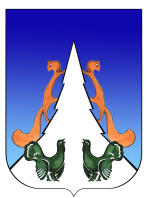 Ханты-Мансийский автономный округ – ЮграСоветский районгородское поселение АгиришА Д М И Н И С Т Р А Ц И Я628245, Ханты-Мансийский автономный округ-Югра, телефон:(34675) 41233Тюменской области, Советский районп. Агириш ул. Винницкая 16факс: (34675) 41233 						эл.адрес: agirish@sovrnhmao.ru                     		 		                          ПОСТАНОВЛЕНИЕ«30» октября 2023 г. 		        					                 № 272/НПАО внесении изменений в постановление администрациигородского поселения Агириш от 29.12.2016 № 173/НПА «Об утверждении Положения об оплате и стимулировании труда работников культуры и спорта МБУ Культурно-спортивный комплекс «Современник» городского поселения Агириш»	В соответствии с Трудовым кодексом Российской Федерации, Закона Ханты-Мансийского автономного округа-Югры от 09.12.2004 № 77-оз «Об оплате труда работников государственных учреждений Ханты-Мансийского автономного - Югры",  Распоряжением администрации городского поселения Агириш от 25.10.2023  № 103 «Об  увеличении фонда оплаты труда работников МБУ «Культурно-спортивного комплекса «Современник» городского поселения Агириш»,  постановляю:	1.Внести в постановление администрации городского поселения Агириш от 29.12.2016 № 173/НПА «Об утверждении Положения об оплате и стимулировании труда работников культуры и спорта МБУ Культурно-спортивный комплекс «Современник» городского поселения Агириш»» следующие изменения:1.1. Пункт 3.1. раздела 3 Приложения № 1 к постановлению изложить в следующей редакции»«3.1. Размеры окладов рабочим учреждения устанавливаются в зависимости от разряда выполняемых работ (таблица 2).»      Таблица 2	1.2. Пункт 2.4 раздела 2 Приложения № 2 к постановлению изложить в следующей редакции:	«2.4. Оклады работникам учреждения, занимающим общеотраслевые должности служащих, устанавливаются в следующих размерах (таблица 1)»Таблица 1 	1.3. Пункт 2.5 раздела 2 Приложения № 2 к постановлению изложить в следующей редакции:	           «2.5. Оклады работникам учреждения, занимающим должности работников физической культуры и спорта, устанавливаются в следующих размерах (таблица 2)»                                                                                        Таблица 2	1.4. Пункт 2.6 раздела 2 Приложения № 2 к постановлению изложить в следующей редакции:«2.6. По профессиям рабочих учреждения устанавливается размер оклада в зависимости от присвоенных им квалификационных разрядов в соответствии со следующими размерами (таблица 3)»Таблица 3	2. Опубликовать настоящее постановление в бюллетене «Вестник городского поселения Агириш» и разместить на официальном сайте городского поселения Агириш.	3. Настоящее постановление вступает в силу с момента официального опубликования и распространяет свое действие на правоотношения, возникшие 
с 1 октября 2023 года.	4.Контроль за исполнением настоящего постановления оставляю за собой.Глава городского поселения Агириш                                          И.В. Ермолаева1 разряд работ в соответствии с Единым тарифно-квалификационным справочником работ и профессий рабочих4 7612 разряд работ в соответствии с Единым тарифно-квалификационным справочником работ и профессий рабочих4 8393 разряд работ в соответствии с Единым тарифно-квалификационным справочником работ и профессий рабочих5 0694 разряд работ в соответствии с Единым тарифно-квалификационным справочником работ и профессий рабочих5 3115 разряд работ в соответствии с Единым тарифно-квалификационным справочником работ и профессий рабочих5 7576 разряд работ в соответствии с Единым тарифно-квалификационным справочником работ и профессий рабочих5 9867 разряд     работ  в    соответствии   с   Единым  тарифно-квалификационнымсправочником работ и профессий рабочих6 228 8  разряд    работ  в   соответствии   с  Единым    тарифно-квалификационным справочником работ и профессий рабочих 6 917Квалификационные уровни работников занимающих общеотраслевые должностиРазмер окладаГруппа   должностей первого уровняГруппа   должностей первого уровня1 квалификационный уровень6 7712 квалификационный уровень7 114Группа должностей второго уровняГруппа должностей второго уровня1 квалификационный уровень7 4112 квалификационный уровень7 7843 квалификационный уровень8 1704 квалификационный уровень8 5885 квалификационный уровень9 004Группа должностей третьего уровняГруппа должностей третьего уровня1 квалификационный уровень9 4502 квалификационный уровень9 9253 квалификационный уровень10 4184 квалификационный уровень10 9375 квалификационный уровень11 488Группа должностей четвертого уровняГруппа должностей четвертого уровня1 квалификационный уровень13 0652 квалификационный уровень14 5103 квалификационный уровень16 116Квалификационные уровни работников занимающих должности работников физической культуры и спортаКвалификационные уровни работников занимающих должности работников физической культуры и спортаКвалификационные уровни работников занимающих должности работников физической культуры и спортаНаименование должности (профессии), требования к квалификацииРазмер  оклада11123Группа должностей первого уровняГруппа должностей первого уровняГруппа должностей первого уровняГруппа должностей первого уровня1 квалификационный уровеньдежурный по спортивному залу; механик по техническим видам спорта; техник по эксплуатации и ремонту  спортивной техникидежурный по спортивному залу; механик по техническим видам спорта; техник по эксплуатации и ремонту  спортивной техникидежурный по спортивному залу; механик по техническим видам спорта; техник по эксплуатации и ремонту  спортивной техники6 4452 квалификационный уровеньспортивный судья; спортсменспортивный судья; спортсменспортивный судья; спортсмен6 475Группа должностей второго уровняГруппа должностей второго уровняГруппа должностей второго уровняГруппа должностей второго уровня1 квалификационный уровеньинструктор по спорту, инструктор по физической культуреинструктор по спорту, инструктор по физической культуреинструктор по спорту, инструктор по физической культуре6 5191 квалификационный уровеньспортсмен-инструкторспортсмен-инструкторспортсмен-инструктор6 5191 квалификационный уровеньтренер-администратортренер-администратортренер-администратор6 5191 квалификационный уровеньтренер-массажисттренер-массажисттренер-массажист6 5191 квалификационный уровеньтренер-механиктренер-механиктренер-механик6 5191 квалификационный уровеньтренер-оператор видеозаписитренер-оператор видеозаписитренер-оператор видеозаписи6 5192 квалификационный уровеньинструктор-методист по адаптивной физической культуре, инструктор-методист физкультурно-спортивных организацийинструктор-методист по адаптивной физической культуре, инструктор-методист физкультурно-спортивных организацийинструктор-методист по адаптивной физической культуре, инструктор-методист физкультурно-спортивных организаций10 0012 квалификационный уровеньтренер, тренер преподаватель по спортутренер, тренер преподаватель по спортутренер, тренер преподаватель по спорту10 0012 квалификационный уровеньтренер-ветеринартренер-ветеринартренер-ветеринар10 0012 квалификационный уровеньхореографхореографхореограф10 0013 квалификационный уровеньстарший инструктор-методист по адаптивной физической культуре, старший инструктор-методист физкультурно-спортивных организацийстарший инструктор-методист по адаптивной физической культуре, старший инструктор-методист физкультурно-спортивных организацийстарший инструктор-методист по адаптивной физической культуре, старший инструктор-методист физкультурно-спортивных организаций10 7743 квалификационный уровеньстарший тренер – преподаватель по спортустарший тренер – преподаватель по спортустарший тренер – преподаватель по спортуГруппа должностей третьего уровняГруппа должностей третьего уровняГруппа должностей третьего уровняГруппа должностей третьего уровня1 квалификационный уровеньспециалист по подготовке сборных командспециалист по подготовке сборных командспециалист по подготовке сборных команд11 6071 квалификационный уровеньтренер-врачтренер-врачтренер-врач11 6071 квалификационный уровеньтренер-инженертренер-инженертренер-инженер11 6071 квалификационный уровеньтренер сборной командытренер сборной командытренер сборной команды11 6072 квалификационный уровеньстарший тренер сборной командыстарший тренер сборной командыстарший тренер сборной команды12 500Группа должностей четвертого уровняГруппа должностей четвертого уровняГруппа должностей четвертого уровняГруппа должностей четвертого уровня1 квалификационный уровень1 квалификационный уровеньглавный тренер сборной командыглавный тренер сборной команды13 3951 квалификационный уровень1 квалификационный уровеньгосударственный тренергосударственный тренер13 3951 квалификационный уровень1 квалификационный уровеньначальник сборной командыначальник сборной команды13 395Квалификационные уровни рабочихНаименование должности (профессии)Размер  окладаПрофессиональная квалификационная группа профессий рабочих первого уровняПрофессиональная квалификационная группа профессий рабочих первого уровня1 квалификационный уровень6 4452 квалификационный уровень6 519Профессиональная квалификационная группа профессий рабочих второго уровняПрофессиональная квалификационная группа профессий рабочих второго уровня1 квалификационный уровень6 5952 квалификационный уровень6 6673 квалификационный уровень6 7434 квалификационный уровень6 816